PATVIRTINTA                                   Žagarės socialinių paslaugų centro                                        Direktorės 2015m. birželio  mėn.23 d.        Įsakymu Nr. V-56žagarės socialinių paslaugų centro SUPAPRASTINTŲ VIEŠŲJŲ PIRKIMŲ TAISYKLĖSTURINYSI. BENDROSIOS NUOSTATOS1. Žagarės socialinių paslaugų centras, Parko g. 9, Žagarė, Joniškio raj., tel. (8426)56409, fax.,(8426)60890, el. p. zspc@takas.lt (toliau tekste – perkančioji organizacija) supaprastintų viešųjų pirkimų taisyklės (toliau – Taisyklės) nustato perkančiosios organizacijos vykdomų prekių, paslaugų ir darbų supaprastintų viešųjų pirkimų (toliau – pirkimai) būdus ir jų procedūrų atlikimo tvarką, pirkimo dokumentų rengimo ir teikimo tiekėjams reikalavimus, ginčų nagrinėjimo procedūras.       4. Supaprastinti pirkimai atliekami laikantis lygiateisiškumo, nediskriminavimo, skaidrumo, abipusio pripažinimo ir proporcingumo principų, konfidencialumo ir nešališkumo reikalavimų. priimant sprendimus dėl pirkimo dokumentų sąlygų, vadovaujamasi racionalumo principu.5. Perkančioji organizacija prekių, paslaugų ir darbų supaprastintus pirkimus gali atlikti Viešųjų pirkimų įstatymo 84 straipsnyje nustatytais atvejais. 6. Perkančiosios organizacijos vykdomuose supaprastintuose pirkimuose turi teisę dalyvauti fiziniai asmenys, privatūs juridiniai asmenys, viešieji juridiniai asmenys, kitos organizacijos ar jų padaliniai ar tokių asmenų grupės. Pasiūlymui (projektui) pateikti ūkio subjektų grupė neprivalo įsteigti juridinio asmens. Perkančioji organizacija gali reikalauti, kad, ūkio subjektų jungtinės grupės pasiūlymą (projektą) pripažinus geriausiu ir perkančiajai organizacijai pasiūlius pasirašyti viešojo pirkimo–pardavimo sutartį (toliau – pirkimo sutartis), ši ūkio subjektų grupė įgytų tam tikrą teisinę formą, jei tai yra būtina siekiant tinkamai įvykdyti pirkimo sutartį.10. Kitos Taisyklėse vartojamos pagrindinės sąvokos yra apibrėžtos Viešųjų pirkimų įstatyme.11. Pasikeitus Taisyklėse minimiems teisės aktams ar rekomendacinio pobūdžio dokumentams, taikomos aktualios tų teisės aktų ar rekomendacinio pobūdžio dokumentų redakcijos nuostatos.II. SUPAPRASTINTŲ PIRKIMŲ PASKELBIMAS. Perkančioji organizacija skelbia apie kiekvieną supaprastintą pirkimą, išskyrus Taisyklėse nustatytus, atsižvelgiant į Viešųjų pirkimų įstatymo 92 straipsnio nuostatas, atvejus. Sudariusi pirkimo sutartį ar preliminariąją sutartį dėl Viešųjų pirkimų įstatymo 2 priedėlio B paslaugų sąraše nurodytų paslaugų, kai pirkimo vertė yra ne mažesnė, negu yra nustatyta tarptautinio pirkimo vertės riba, perkančioji organizacija ne vėliau kaip per 48 dienas po pirkimo sutarties ar preliminariosios sutarties sudarymo privalo pateikti skelbimą apie sudarytą pirkimo ar preliminariąją sutartį Viešųjų pirkimų tarnybai jos nustatyta tvarka. Skelbime turi būti nurodyta, ar perkančioji organizacija sutinka, kad šis skelbimas būtų paskelbtas. Teikiant šį skelbimą, vadovaujamasi šio įstatymo 22 straipsnio 6 ir 7 dalyse nustatytais reikalavimais.         13. Perkančioji organizacija apie supaprastintą pirkimą skelbia Viešųjų pirkimų įstatymo 86 straipsnyje ir Taisyklėse nustatyta tvarka, o informacinį pranešimą neskelbiamų supaprastintų pirkimų atveju – Viešųjų pirkimų įstatymo 92 straipsnyje ir Taisyklėse nustatyta tvarka.. Kai vykdomas supaprastintas pirkimas dėl Viešųjų pirkimų įstatymo 2 priedėlio B paslaugų sąraše nurodytų paslaugų, kai pirkimo vertė yra ne mažesnė, negu yra nustatyta tarptautinio pirkimo vertės riba, perkančioji organizacija gali paskelbti pranešimą dėl savanoriško ex ante skaidrumo. Tokiu atveju Viešųjų pirkimų įstatymo 92 straipsnio 8 dalyje nurodytas informacinis pranešimas neskelbiamas.15. Perkančioji organizacija skelbimą apie supaprastintą pirkimą, Viešųjų pirkimų įstatymo 92 straipsnio 2 dalyje nurodytą informacinį pranešimą ir šio straipsnio 3 dalyje nurodytą pranešimą dėl savanoriško ex ante skaidrumo, kuriuos pagal šį įstatymą ir Taisykles numatyta paskelbti viešai, skelbia Centrinėje viešųjų pirkimų informacinėje sistemoje (toliau – CVP IS), o pranešimus dėl savanoriško ex ante skaidrumo – ir Europos Sąjungos oficialiajame leidinyje. Skelbimai, informaciniai pranešimai ir pranešimai dėl savanoriško ex ante skaidrumo gali būti papildomai skelbiami perkančiosios organizacijos tinklalapyje, kitur internete, leidiniuose ar kitomis priemonėmis.. Perkančioji organizacija, nedelsdama, tačiau ne anksčiau negu skelbimas bus išsiųstas Europos Sąjungos oficialiųjų leidinių biurui arba paskelbtas CVP IS, savo tinklalapyje ir leidinio „Valstybės žinios“ priede „Informaciniai pranešimai“ (mažos vertės pirkimų atveju – tik savo tinklalapyje) informuoja apie pradedamą bet kurį pirkimą, taip pat nustatytą laimėtoją ir ketinamą sudaryti bei sudarytą pirkimo sutartį, vadovaudamasi skelbimų teikimo valstybės įmonei Seimo leidyklai „Valstybės žinios“ tvarka, patvirtinta VĮ Seimo leidyklos „Valstybės žinios“ direktoriaus 2011 m. gruodžio 27 d. įsakymu Nr. VĮ-11-22 „Dėl valstybės įmonei Seimo leidyklai “Valstybės žinios” teikiamų skelbimų apie pradedamą pirkimą, apie nustatytą laimėtoją ir ketinimą sudaryti sutartį, apie sudarytą sutartį ir apie pradedamą pirkimą, nustatytą laimėtoją bei sudarytą sutartį (kai viešasis pirkimas atliktas vadovaujantis Viešųjų pirkimų įstatymo 56 straipsnio 1 dalies 4 punktu ir 92 straipsnio 3 dalies 3 punktu) formų tvirtinimo.III. PIRKIMO DOKUMENTŲ RENGIMAS, PAAIŠKINIMAI, TEIKIMAS17. Pirkimo dokumentai rengiami lietuvių kalba. Papildomai pirkimo dokumentai gali būti rengiami ir kitomis kalbomis.18. Pirkimo dokumentai turi būti tikslūs, aiškūs, be dviprasmybių, kad tiekėjai galėtų pateikti pasiūlymus, o perkančioji organizacija nupirkti tai, ko reikia.19. Pirkimo dokumentuose nustatyti reikalavimai negali dirbtinai riboti tiekėjų galimybių dalyvauti supaprastintame pirkime ar sudaryti sąlygas dalyvauti tik konkretiems tiekėjams.20. Pirkimo dokumentuose, atsižvelgiant į pasirinktą supaprastinto pirkimo būdą, pateikiama ši informacija:20.1. nuoroda į perkančiosios organizacijos supaprastintų pirkimų taisykles, kuriomis vadovaujantis vykdomas supaprastintas pirkimas (taisyklių pavadinimas, patvirtinimo data, visų pakeitimų paskelbimo datos);20.2. jei apie pirkimą buvo skelbta, nuoroda į skelbimą;20.3. perkančiosios organizacijos darbuotojų, kurie įgalioti palaikyti ryšį su tiekėjais, pareigos, vardai, pavardės, adresai, telefonų ir faksų numeriai, taip pat informacija, kokiu būdu vyks bendravimas tarp perkančiosios organizacijos ir tiekėjų;20.4. pasiūlymų, vykdant supaprastintą projekto konkursą – projektų (toliau – pasiūlymų) ir (ar) paraiškų pateikimo terminas (data, valanda ir minutė) ir vieta;20.5. pasiūlymų ir (ar) paraiškų rengimo ir pateikimo reikalavimai; jeigu numatoma pasiūlymus ir (ar) paraiškas priimti naudojant elektronines priemones, atitinkančias Viešųjų pirkimų įstatymo 17 straipsnio nuostatas, – informacija apie reikalavimus, būtinus pasiūlymams ir (ar) paraiškoms pateikti elektroniniu būdu, taip pat informacija, kad elektroninis pasiūlymas turi būti pateiktas su saugiu elektroniniu parašu, atitinkančiu teisės aktų reikalavimus;20.6. pasiūlymo galiojimo terminas;20.7. prekių, paslaugų, darbų ar projekto pavadinimas;20.8. kiekis (apimtis);20.9. prekių tiekimo, paslaugų teikimo ar darbų atlikimo terminai;20.10. techninė specifikacija;20.11. pirkimo sutarties atlikimo sąlygos, susijusios su socialinėmis ir aplinkos apsaugos reikmėmis, jei jos atitinka Europos Sąjungos teisės aktus;20.12. energijos vartojimo efektyvumo ir aplinkos apsaugos reikalavimai ir (ar) kriterijai Lietuvos Respublikos Vyriausybės ar jos įgaliotos institucijos nustatytais atvejais ir tvarka;20.13. informacija, ar pirkimo objektas skirstomas į dalis, kurių kiekvienai bus sudaroma pirkimo sutartis arba preliminarioji sutartis, ir ar leidžiama pateikti pasiūlymus tik vienai pirkimo objekto daliai, vienai ar kelioms dalims, ar visoms dalims; pirkimo objekto dalių, dėl kurių gali būti pateikti pasiūlymai, apibūdinimas;20.14. informacija, ar leidžiama pateikti alternatyvius pasiūlymus, jeigu leidžiama – šių pasiūlymų reikalavimai;20.15. tiekėjų kvalifikacijos reikalavimai, tarp jų ir reikalavimai atskiriems bendrą paraišką ar pasiūlymą pateikiantiems tiekėjams;20.16. jeigu numatoma riboti tiekėjų skaičių – kvalifikacinės atrankos kriterijai bei tvarka, mažiausias kandidatų, kuriuos perkančioji organizacija atrinks ir pakvies pateikti pasiūlymus, skaičius;20.17. dokumentų sąrašas, informacija, kurią turi pateikti tiekėjai, siekiantys įrodyti, kad jų kvalifikacija atitinka keliamus reikalavimus, ir, kai reikalaujama, turi būti pateikiama pirkimo dokumentuose nurodytų minimalių kvalifikacinių reikalavimų atitikties deklaracija;20.18. informacija, kaip turi būti apskaičiuota ir išreikšta pasiūlymuose nurodoma kaina;20.19. informacija, kad pasiūlymai bus vertinami eurais. Jeigu pasiūlymuose kainos nurodytos užsienio valiuta, jos bus perskaičiuojamos eurais pagal Lietuvos banko nustatytą ir paskelbtą euro ir užsienio valiutos santykį paskutinę pasiūlymų pateikimo termino dieną;20.20. jei numatomas vokų su pasiūlymais atplėšimas ar susipažįstama su elektroninėmis priemonėmis pateiktais pasiūlymais (toliau – vokų su pasiūlymais atplėšimas), vokų su pasiūlymais atplėšimo ir pasiūlymų nagrinėjimo procedūros, kur (nurodoma vieta) ir kada (nurodoma diena, valanda ir minutė) vyks vokų su pasiūlymais atplėšimas;20.21. informacija, ar tiekėjams leidžiama dalyvauti vokų su pasiūlymais atplėšimo procedūroje;20.22. pasiūlymų vertinimo kriterijai, kiekvieno jų svarba bendram įvertinimui, pasirinkto kriterijaus lyginamasis svoris, vertinimo taisyklės ir procedūros;20.23. siūlomos pasirašyti pirkimo (preliminariosios) sutarties svarbiausios sąlygos (kainos ar kainodaros taisyklės, atsiskaitymo tvarka, atlikimo terminai, sutarties nutraukimo tvarka ir kitos sąlygos pagal Viešųjų pirkimų įstatymo 18 straipsnio 6 dalį) arba pirkimo sutarties projektas;20.24. pasiūlymų galiojimo užtikrinimo, jei reikalaujama, ir pirkimo sutarties įvykdymo užtikrinimo reikalavimai;20.25. jei perkančioji organizacija numato reikalavimą, kad ūkio subjektų grupė, kurios pasiūlymas bus pripažintas geriausiu, įgytų tam tikrą teisinę formą – teisinės formos reikalavimai;20.26. būdai, kuriais tiekėjai gali prašyti pirkimo dokumentų paaiškinimų;20.27. pasiūlymų keitimo ir atšaukimo tvarka;20.28. informacija, ar su projekto konkurso laimėtoju (laimėtojais) bus pasirašoma pirkimo sutartis; informacija, ar tiekėjams bus mokama kompensacija, perkančiajai organizacijai nutraukus projekto konkursą; informacija apie projekto konkurso laimėtojui (laimėtojams) ar dalyviams skiriamus prizus ar kitus apdovanojimus (kai tai taikoma);20.29. terminas, iki kada nelaimėję projektai turi būti grąžinti projekto konkurso dalyviams;20.31. jeigu perkančioji organizacija pirkimą atlieka pagal Viešųjų pirkimų įstatymo 91 straipsnio reikalavimus – nuoroda į tokį pirkimą ir reikalavimas, kad tiekėjas pagrįstų, kad jis atitinka minėto straipsnio reikalavimus, pateikdamas kompetentingos institucijos išduotą dokumentą ar tiekėjo patvirtintą deklaraciją;20.32. informacija apie pirkimo sutarties sudarymo atidėjimo termino taikymą;20.33. ginčų nagrinėjimo tvarka;20.34. kita reikalinga informacija apie pirkimo sąlygas ir procedūras.21. Pirkimo dokumentai gali būti nerengiami, kai apklausa vykdoma žodžiu.22. Pirkimo dokumentų sudėtinė dalis yra skelbimas apie supaprastintą pirkimą. Skelbimuose esanti informacija vėliau papildomai gali būti neteikiama (kituose pirkimo dokumentuose pateikiama nuoroda į atitinkamą informaciją skelbime).23. Mažos vertės pirkimo atveju, taip pat kai apklausos metu pasiūlymą pateikti kviečiamas tik vienas tiekėjas, pirkimo dokumentuose gali būti pateikiama ne visa Taisyklių 20 punkte nurodyta informacija, jeigu perkančioji organizacija mano, kad informacija yra nereikalinga.24. Pirkimo dokumentai, kuriuos įmanoma pateikti elektroninėmis priemonėmis, įskaitant technines specifikacijas, dokumentų paaiškinimus (patikslinimus), taip pat atsakymus į tiekėjų klausimus, skelbiami CVP IS kartu su skelbimu apie supaprastintą pirkimą. Perkančioji organizacija pirkimo dokumentus taip pat gali paskelbti savo ar kitoje interneto svetainėje. Jeigu pirkimo dokumentų neįmanoma paskelbti CVP IS ar vykdomas neskelbiamas pirkimas, tiekėjui jie pateikiami kitomis priemonėmis – asmeniškai, registruotu laišku, elektroniniu laišku ar faksu.25. Pirkimo dokumentai tiekėjams turi būti teikiami nuo skelbimo apie supaprastintą pirkimą paskelbimo ar kvietimo išsiuntimo tiekėjams dienos iki pasiūlymo pateikimo termino, nustatyto pirkimo dokumentuose, pabaigos. Pirkimo dokumentai pateikiami to paprašiusiam tiekėjui nedelsiant, ne vėliau kaip per 1 darbo dieną, gavus prašymą. Kai pirkimo dokumentai skelbiami CVP IS, papildomai jie gali būti neteikiami.26. Tiekėjas gali paprašyti, kad perkančioji organizacija paaiškintų pirkimo dokumentus. Perkančioji organizacija atsako į kiekvieną tiekėjo rašytinį prašymą paaiškinti pirkimo dokumentus, jeigu prašymas gautas ne vėliau kaip prieš 4 darbo dienas iki pirkimo pasiūlymų pateikimo termino pabaigos. Perkančioji organizacija į gautą prašymą atsako ne vėliau kaip per 3 darbo dienas nuo jo gavimo dienos. Perkančioji organizacija, atsakydama tiekėjui, kartu siunčia paaiškinimus ir visiems kitiems tiekėjams, kuriems ji pateikė pirkimo dokumentus, bet nenurodo, iš ko gavo prašymą duoti paaiškinimą. Atsakymas turi būti siunčiamas taip, kad tiekėjas jį gautų ne vėliau kaip likus 1 darbo dienai iki pasiūlymų pateikimo termino pabaigos.27. Nesibaigus pasiūlymų pateikimo terminui, perkančioji organizacija savo iniciatyva gali paaiškinti (patikslinti) pirkimo dokumentus, tikslinant ir paskelbtą informaciją. Paaiškinimai turi būti išsiųsti (paskelbti) likus pakankamai laiko iki pasiūlymų pateikimo termino pabaigos.28. Jeigu perkančioji organizacija rengia susitikimą su tiekėju, Komisija ar pirkimų organizatorius surašo šio susitikimo protokolą. Protokole fiksuojami visi šio susitikimo metu pateikti klausimai dėl pirkimo dokumentų ir atsakymai į juos. Protokolo išrašas laikomas pirkimo dokumentų paaiškinimu, kuris turi būti pateiktas tiekėjams Taisyklių 26 punkte nustatyta tvarka.29. Jeigu pirkimo dokumentus paaiškinusi (patikslinusi) perkančioji organizacija jų negali pateikti Taisyklių 26 ar 27 punkte nustatytais terminais, ji privalo pratęsti pasiūlymų pateikimo terminą. Šis terminas nukeliamas protingumo kriterijų atitinkančiam laikui, per kurį tiekėjai, rengdami pirkimo pasiūlymus, galėtų atsižvelgti į šiuos paaiškinimus (patikslinimus) ir tinkamai parengti pasiūlymus. Perkančioji organizacija turi atsižvelgti į tai, kad, paaiškinus (patikslinus) pirkimo dokumentus (pvz., sumažinus tiekėjų kvalifikacijos reikalavimus), gali atsirasti naujų tiekėjų, norinčių dalyvauti pirkime, todėl pasiūlymų pateikimo terminą reikėtų nustatyti tokį, kad šie tiekėjai spėtų susipažinti su pirkimo dokumentais ir parengti pasiūlymus.30. Jeigu pirkimo dokumentai skelbiami CVP IS, ten pat skelbiama apie pirkimo dokumentų paaiškinimus (patikslinimus), ir prireikus pratęsiamą pasiūlymų pateikimo terminą. Jeigu pirkimo dokumentai neskelbiami CVP IS, pranešimai apie pirkimo dokumentų paaiškinimus (patikslinimus) ir prireikus termino pratęsimą išsiunčiami visiems tiekėjams, kuriems buvo pateikti pirkimo dokumentai. Viešųjų pirkimų įstatymo 86 straipsnyje nurodytuose šaltiniuose apie pasiūlymų pateikimo termino nukėlimą galima neskelbti, jeigu nekeičiama kita skelbime apie supaprastintą pirkimą paskelbta informacija ir jeigu nepaskelbus apie pasiūlymų pateikimo termino nukėlimą nebus pažeisti pirkimų principai.IV. REIKALAVIMAI PASIŪLYMŲ IR PARAIŠKŲ RENGIMUI31. Pirkimo dokumentuose nustatant pasiūlymų (projektų) ir paraiškų rengimo ir pateikimo reikalavimus, turi būti nurodyta, kad:31.1. pasiūlymas (projektas) ir paraiška turi būti pateikiami raštu ir pasirašyti tiekėjo ar jo įgalioto asmens, o elektroninėmis priemonėmis teikiamas pasiūlymas (projektas) ar paraiška – pateikti su saugiu elektroniniu parašu, atitinkančiu Lietuvos Respublikos elektroninio parašo įstatymo nustatytus reikalavimus;31.2. ne elektroninėmis priemonėmis teikiami pasiūlymai turi būti įdėti į voką, kuris užklijuojamas, ant jo užrašomas pirkimo pavadinimas, tiekėjo pavadinimas ir adresas, nurodoma „neatplėšti iki ...“ (nurodoma pasiūlymų pateikimo termino pabaiga);31.3. jeigu perkančioji organizacija numato pasiūlymus vertinti pagal ekonomiškai naudingiausio pasiūlymo vertinimo kriterijų, vertinant ekspertinių vertinimų metodais, – tiekėjai pasiūlymo kainą turi pateikti viename užklijuotame voke, o likusias pasiūlymo dalis (techninius pasiūlymo duomenis ir kitą informaciją bei dokumentus) – kitame užklijuotame voke. Šie abu vokai turi būti įdėti į bendrą voką, jis taip pat užklijuojamas, ant jo užrašomas pirkimo pavadinimas, tiekėjo pavadinimas ir adresas, nurodoma „neatplėšti iki ...“ (nurodoma pasiūlymų pateikimo termino pabaiga). Reikalavimas pasiūlymą pateikti dviejuose vokuose netaikomas pirkimą atliekant skelbiamų derybų būdu ar apklausos būdu, kai pirkimo metu gali būti deramasi dėl pasiūlymo sąlygų;31.4. ne elektroninėmis priemonėmis supaprastintam projekto konkursui teikiami projektai pateikiami užklijuotoje pakuotėje su ant pakuotės užrašytu projekto devizu. Kartu su projektu pateikiamas atskiras užklijuotas vokas su užrašytu tuo pačiu devizu. Voke turi būti įdėtas projekto devizo šifras – tiekėjo pavadinimas, kodas, buveinės adresas, telefono bei fakso numeriai ir projekto galiojimo užtikrinimo dokumentai (jeigu buvo reikalaujama). Supaprastinto atviro projekto konkurso atveju į šį voką įdedami tiekėjų kvalifikaciją patvirtinantys dokumentai;31.5. pasiūlymo (atskirų pasiūlymo dalių) lapai turi būti sunumeruoti, susiūti ir neleistų nepažeidžiant susiuvimo į pasiūlymą įdėti naujus, išplėšti esančius lapus ar juos pakeisti. Tokiu atveju pasiūlymo paskutinio lapo antroje pusėje pasirašo tiekėjas arba jo įgaliotas asmuo, (nurodoma pasirašančiojo asmens vardas, pavardė ir pareigos, pasiūlymo lapų skaičius). Pasiūlymo galiojimo užtikrinimą patvirtinantis dokumentas neįsiuvamas ir nenumeruojamas.32. Pirkimo dokumentuose nustatant pasiūlymų (projektų) ir paraiškų rengimo ir pateikimo reikalavimus, nurodoma, kad tiekėjas gali pateikti tik vieną pasiūlymą (pasiūlymą kiekvienai pirkimo daliai), išskyrus atvejus, kai pirkimo dokumentuose leidžiama pateikti alternatyvius pasiūlymus. Jeigu pirkimas suskirstytas į atskiras dalis, kurių kiekvienai numatoma sudaryti atskirą pirkimo sutartį, pagrįstais atvejais gali būti nurodyta, kad tiekėjas gali teikti pasiūlymą tik vienai ar kelioms, ar visoms pirkimo dalims.V. TECHNINĖ SPECIFIKACIJA33. Atliekant supaprastintus pirkimus, techninė specifikacija rengiama vadovaujantis Viešųjų pirkimų įstatymo 25 straipsnio nuostatomis. Perkančioji organizacija, atlikdama mažos vertės pirkimus, gali nesivadovauti Viešųjų pirkimų įstatymo 25 straipsnyje nustatytais reikalavimais, tačiau bet kuriuo atveju ji turi užtikrinti Viešųjų pirkimų įstatymo 3 straipsnyje nurodytų principų laikymąsi.34. Techninė specifikacija nustatoma nurodant standartą, techninį reglamentą ar normatyvą arba nurodant pirkimo objekto funkcines savybes, ar apibūdinant norimą rezultatą arba šių būdų deriniu.35. Rengiant techninę specifikaciją, nurodomos pirkimo objekto arba pirkimo objekto panaudojimo tikslo ir sąlygų savybės (pvz., našumas, matmenys, energijos suvartojimas, norima gauti nauda naudojant pirkimo objektą ir pan.) ir reikalavimų šioms savybėms reikšmės. Reikšmės nurodomos ribiniais dydžiais („ne daugiau kaip ....“, „ne mažiau kaip ....“) arba reikšmių diapazonais („nuo ... iki ...“). Tik pagrįstais atvejais reikšmės gali būti nurodomos tiksliai („turi būti lygu ...“).36. Jeigu kartu su paslaugomis perkamos prekės ir (ar) darbai, su prekėmis – paslaugos ir (ar) darbai, o su darbais – prekės ir (ar) paslaugos, techninėje specifikacijoje atitinkamai nustatomi reikalavimai ir kartu perkamoms prekėms, darbams ar paslaugoms.37. Jei leidžiama pateikti alternatyvius pasiūlymus, nurodomi minimalūs reikalavimai, kuriuos šie pasiūlymai turi atitikti. Alternatyvūs pasiūlymai negali būti priimami, vertinant mažiausios kainos kriterijumi.38. Rengiant techninę specifikaciją, negalima nurodyti konkrečios prekės, gamintojo ar tiekimo šaltinio, gamybos proceso, prekės ženklo, patento, kilmės šalies, išskyrus atvejus, kai neįmanoma tiksliai ir suprantamai apibūdinti pirkimo objekto. Šiuo atveju privaloma nurodyti, kad savo savybėmis lygiaverčiai pirkimo objektai yra priimtini, įrašant žodžius „arba lygiavertis“.39. Prekių, paslaugų ar darbų, nurodytų Produktų, kurių viešiesiems pirkimams taikytini aplinkos apsaugos kriterijai, sąrašuose, patvirtintuose Lietuvos Respublikos aplinkos ministro . birželio 28 d. įsakymu D1-508 „Dėl Produktų, kurių viešiesiems pirkimams taikytini aplinkos apsaugos kriterijai, sąrašų, Aplinkos apsaugos kriterijų ir Aplinkos apsaugos kriterijų, kuriuos perkančiosios organizacijos turi taikyti pirkdamos prekes, paslaugas ar darbus, taikymo tvarkos aprašo patvirtinimo“ ,techninė specifikacija turi apimti šiems produktams nustatytus aplinkos apsaugos kriterijus. Prekių, nurodytų Prekių, išskyrus kelių transporto priemones, kurioms viešųjų pirkimų metu taikomi energijos vartojimo efektyvumo reikalavimai, ir šių prekių energijos vartojimo efektyvumo reikalavimų sąraše, patvirtintame Lietuvos Respublikos energetikos ministro . spalio 27 d. įsakymu Nr. 1-266, techninė specifikacija turi apimti energijos vartojimo efektyvumo reikalavimus, o įsigyjant kelių transporto priemones, jų techninė specifikacija Energijos vartojimo efektyvumo ir aplinkos apsaugos reikalavimų, taikomų įsigyjant kelių transporto priemones, nustatymo ir atvejų, kada juos privaloma taikyti, tvarkos apraše, patvirtintame Lietuvos Respublikos susisiekimo ministro . vasario 21 d. įsakymu Nr. 3-100 (Žin., 2011, Nr. 23-1110), nustatytais atvejais turi apimti šiame tvarkos sąraše nustatytus energijos vartojimo efektyvumo ir aplinkos apsaugos reikalavimus.40. Perkančioji organizacija turi teisę pareikalauti, kad tiekėjas pateiktų valstybės ar savivaldybės institucijų išduotus dokumentus tam, kad įsitikintų, jog tiekėjo siūlomos prekės, paslaugos ar darbai atitinka teisės aktų privalomuosius reikalavimus. Pirkimo dokumentuose gali būti reikalaujama pateikti tiekėjo tiekiamų prekių, atliekamų darbų ar teikiamų paslaugų aprašymus, pavyzdžius ar nuotraukas ar paprašyti tiekėjo leidimo apžiūrėti pirkimo objektą.41. Perkančioji organizacija iš anksto skelbia pirkimų (išskyrus mažos vertės) techninių specifikacijų projektus, vadovaudamasi Informacijos apie planuojamus vykdyti viešuosius pirkimus skelbimo Centrinėje viešųjų pirkimų informacinėje sistemoje tvarkos aprašu, patvirtintu Viešųjų pirkimų tarnybos direktoriaus . gegužės 15 d. įsakymu Nr. 1S-49 (Žin., 2009, Nr. 60-2396; 2011, Nr. 157-7462).VI. TIEKĖJŲ KVALIFIKACIJOS PATIKRINIMAS42. Siekiant įsitikinti, ar tiekėjas bus pajėgus įvykdyti pirkimo sutartį, vadovaujantis Viešųjų pirkimų įstatymo 32–38 straipsnių nuostatomis ir atsižvelgiant į Tiekėjų kvalifikacijos vertinimo metodines rekomendacijas, patvirtintas Viešųjų pirkimų tarnybos direktoriaus . spalio 20 d. įsakymu Nr. 1S-100 (Žin., 2003, Nr. 103-4623; 2004, Nr. 63-2285; 2007, Nr. 66-2595; 2009, Nr. 39-1505), bei Viešųjų pirkimų tarnybos direktoriaus 2010 balandžio 15 d. įsakymą Nr. 1S-54 „Dėl atvejų, kada vietoj kvalifikaciją patvirtinančių dokumentų perkančioji organizacija gali prašyti tiekėjų pateikti jos nustatytos formos pirkimo dokumentuose nurodytų minimalių kvalifikacinių reikalavimų atitikties deklaraciją, nustatymo“ (Žin. 2010, Nr. 46-2231), pirkimo dokumentuose nustatomi tiekėjų kvalifikacijos reikalavimai ir vykdomas tiekėjų kvalifikacijos patikrinimas.43. Tiekėjų kvalifikacijos neprivaloma tikrinti, kai:43.1. jau vykdytame supaprastintame pirkime visi gauti pasiūlymai neatitiko pirkimo dokumentų reikalavimų arba buvo pasiūlytos per didelės perkančiajai organizacijai nepriimtinos kainos, o pirkimo sąlygos iš esmės nekeičiamos ir į apklausos būdu atliekamą pirkimą kviečiami visi pasiūlymus pateikę tiekėjai, atitinkantys perkančiosios organizacijos nustatytus minimalius kvalifikacijos reikalavimus;43.2. dėl techninių, meninių priežasčių ar dėl objektyvių aplinkybių tik konkretus tiekėjas gali patiekti reikalingas prekes, pateikti paslaugas ar atlikti darbus ir nėra jokios kitos alternatyvos;43.3. perkančioji organizacija pagal ankstesnę pirkimo sutartį iš kokio nors tiekėjo pirko prekių arba paslaugų ir nustatė, kad iš jo tikslinga pirkti papildomai, techniniu požiūriu derinant su jau turimomis prekėmis ir suteiktomis paslaugomis, ir jeigu ankstesnieji pirkimai buvo efektyvūs, iš esmės nesikeičia prekių ar paslaugų kainos ir kitos sąlygos, o alternatyvūs pirkimai dėl techninio nesuderinamumo su ankstesniaisiais būtų nepriimtini, nes perkančiajai organizacijai įsigijus skirtingų techninių charakteristikų prekių ar paslaugų, ji negalėtų naudotis anksčiau pirktomis prekėmis ar paslaugomis ar patirtų didelių nuostolių;43.4. prekių biržoje perkamos kotiruojamos prekės;43.5. perkami muziejų eksponatai, archyviniai ir bibliotekiniai dokumentai, yra prenumeruojami laikraščiai ir žurnalai;43.6. ypač palankiomis sąlygomis perkama iš bankrutuojančių, likviduojamų, restruktūrizuojamų ar sustabdžiusių veiklą ūkio subjektų;43.7. perkamos licencijos naudotis bibliotekiniais dokumentais ar duomenų (informacinėmis) bazėmis;43.8. dėl aplinkybių, kurių nebuvo galima numatyti, paaiškėja, kad yra reikalingi papildomi darbai arba paslaugos, kurie nebuvo įrašyti į sudarytą pirkimo sutartį, tačiau be kurių negalima užbaigti pirkimo sutarties vykdymo;43.9. perkamos ekspertų komisijų, komitetų, tarybų, kurių sudarymo tvarką nustato Lietuvos Respublikos įstatymai, narių teikiamos nematerialaus pobūdžio (intelektinės) paslaugos;43.10. vykdomi mažos vertės pirkimai.44. Jei perkančioji organizacija tikrina tiekėjų kvalifikaciją, visais atvejais privalo patikrinti, ar nėra Viešųjų pirkimų įstatymo 33 straipsnio 1 dalyje nustatytų sąlygų. Visi kiti kvalifikacijos reikalavimai gali būti laisvai pasirenkami.45. Kai supaprastintas prekių, paslaugų ar darbų pirkimas atliekamas supaprastinto atviro konkurso ar apklausos, kurios metu nesiderama, būdu, perkančioji organizacija vietoj kvalifikaciją patvirtinančių dokumentų gali prašyti tiekėjų pateikti jos nustatytos formos pirkimo dokumentuose nurodytų minimalių kvalifikacinių reikalavimų atitikties deklaraciją, išskyrus atvejus, kai taikomas elektroninis aukcionas, naudojama dinaminė pirkimo sistema.VII. PASIŪLYMŲ NAGRINĖJIMAS IR VERTINIMAS46. Pasiūlymai turi būti priimami laikantis pirkimo dokumentuose nurodytos tvarkos. Pavėluotai gauti vokai su pasiūlymais neatplėšiami ir grąžinami juos pateikusiems tiekėjams. Neužklijuotuose, turinčiuose mechaninių ar kitokių pažeidimų, galinčių kelti abejonių dėl pasiūlymų slaptumo vokuose pateikti pasiūlymai nepriimami ir grąžinami juos pateikusiems tiekėjams.47. Vokus su pasiūlymais atplėšia, pasiūlymus nagrinėja ir vertina supaprastintą pirkimą atliekanti Komisija arba pirkimų organizatorius.48. Vokai su pasiūlymais atplėšiami Komisijos posėdyje. Posėdis vyksta pirkimo dokumentuose nurodytoje vietoje, prasideda nurodytą dieną, valandą ir minutę. Pradinis susipažinimas su elektroninėmis priemonėms gautais pasiūlymais prilyginamas vokų atplėšimui. Posėdžio diena ir valanda turi sutapti su pasiūlymų pateikimo termino pabaiga. Nustatytu laiku turi būti atplėšti visi vokai su pasiūlymais, gauti nepasibaigus jų pateikimo terminui. Vokų atplėšimo procedūroje, išskyrus atvejus, kai supaprastinto pirkimo metu gali būti deramasi dėl pasiūlymo sąlygų ir tokiame pirkime dalyvauti kviečiami keli tiekėjai, turi teisę dalyvauti visi pasiūlymus pateikę tiekėjai arba jų atstovai.49. Jeigu pasiūlymus buvo prašoma pateikti dviejuose vokuose, vokai su pasiūlymais turi būti atplėšiami dviejuose Komisijos posėdžiuose. Pirmame posėdyje atplėšiami tik tie vokai, kuriuose yra pateikti techniniai pasiūlymo duomenys ir kita informacija bei dokumentai, antrame posėdyje – vokai, kuriuose nurodytos kainos. Antras posėdis gali įvykti tik tada, kai perkančioji organizacija patikrina, ar tiekėjų kvalifikacija ir pateiktų pasiūlymų techniniai duomenys atitinka pirkimo dokumentuose keliamus reikalavimus, ir pagal pirkimo dokumentuose nustatytus reikalavimus įvertina pasiūlymų techninius duomenis. Apie šio patikrinimo ir įvertinimo rezultatus perkančioji organizacija privalo raštu pranešti visiems tiekėjams, kartu nurodyti antro vokų su pasiūlymais atplėšimo posėdžio laiką ir vietą. Jeigu perkančioji organizacija, patikrinusi ir įvertinusi pirmame voke tiekėjo pateiktus duomenis, atmeta jo pasiūlymą, neatplėštas vokas su pasiūlyta kaina saugomas kartu su kitais tiekėjo pateiktais dokumentais Viešųjų pirkimų įstatymo 21 straipsnyje nustatyta tvarka.50. Atplėšus voką, pasiūlymo paskutinio lapo antrojoje pusėje pasirašo posėdyje dalyvaujantys Komisijos nariai ar pirkimų organizatorius. Ši nuostata netaikoma, kai pasiūlymas perduodamas elektroninėmis priemonėmis.51. Komisija vokų atplėšimo procedūros rezultatus įformina protokolu.52. Vokų su pasiūlymais atplėšimo procedūroje dalyvaujantiems tiekėjams ar jų atstovams pranešama ši informacija:52.1. pasiūlymą pateikusio tiekėjo pavadinimas;52.2. kai pasiūlymai vertinami pagal mažiausios kainos kriterijų – pasiūlyme nurodyta kaina;52.3. kai pasiūlymai vertinami pagal ekonomiškai naudingiausio pasiūlymo vertinimo kriterijų – pasiūlyme nurodyta kaina ir pagrindinės techninės pasiūlymo charakteristikos. Jeigu pageidauja nors vienas vokų su pasiūlymais atplėšimo procedūroje dalyvaujantis tiekėjas ar jo atstovas, turi būti paskelbtos visos pasiūlymų charakteristikos, į kurias bus atsižvelgta vertinant pasiūlymus;52.4. kai pasiūlymai vertinami pagal ekonomiškai naudingiausio pasiūlymo vertinimo kriterijų ir prašoma pateikti pasiūlymus dviejuose vokuose (vertinant ekspertinių vertinimų metodais), vokų su pasiūlymais, kuriuose yra techniniai pasiūlymo duomenys, atplėšimo procedūroje skelbiamos pagrindinės techninės pasiūlymo charakteristikos, o vokų su pasiūlymais, kuriuose nurodytos kainos, atplėšimo procedūroje – pasiūlyme nurodyta kaina;52.5. ar pasiūlymas pasirašytas tiekėjo ar jo įgalioto asmens, o elektroninėmis priemonėmis teikiamas pasiūlymas – pateiktas su saugiu elektroniniu parašu;52.6. kai tiekėjai reikalauja:52.6.1. ar yra pateiktas pasiūlymo galiojimo užtikrinimas;52.6.2. ar pateiktas pasiūlymas yra susiūtas, sunumeruotas;52.6.3. ar pasiūlymas paskutinio lapo antroje pusėje patvirtintas tiekėjo ar jo įgalioto asmens parašu, ar nurodytas pasirašančio asmens vardas, pavardė, pareigos bei pasiūlymą sudarančių lapų skaičius;52.7. kai pasiūlymai pateikiami elektroninėmis priemonėmis – ar pasiūlymas pateiktas perkančiosios organizacijos nurodytomis elektroninėmis priemonėmis.53. Jei pirkimas susideda iš atskirų pirkimo dalių, Taisyklių 52.1–52.4 punktuose nurodyta informacija, o jei reikia, ir kita Taisyklių 52 punkte nurodyta informacija skelbiama dėl kiekvienos pirkimo dalies. Tokia informacija turi būti nurodoma ir vokų atplėšimo posėdžio protokole.54. Vokų su pasiūlymais atplėšimo metu Komisija turi leisti posėdyje dalyvaujantiems suinteresuotiems tiekėjams ar jų įgaliotiems atstovams viešai ištaisyti pastebėtus jų pasiūlymo susiuvimo ar įforminimo trūkumus, kuriuos įmanoma ištaisyti posėdžio metu.55. Apie vokų su pasiūlymais atplėšimo procedūrų metu paskelbtą informaciją raštu pranešama ir vokų atplėšimo procedūroje nedalyvaujantiems pasiūlymus pateikusiems tiekėjams, jeigu jie to pageidauja. Kiekvienas vokų atplėšimo procedūroje dalyvaujantis tiekėjas ar jo atstovas turi teisę asmeniškai susipažinti su viešai perskaityta informacija, tačiau supažindindama su šia informacija perkančioji organizacija negali atskleisti tiekėjo pasiūlyme esančios konfidencialios informacijos.56. Pasiūlymai nagrinėjami ir vertinami konfidencialiai, nedalyvaujant pasiūlymus pateikusiems tiekėjams ar jų atstovams.57. Perkančioji organizacija, nagrinėdama pasiūlymus:57.1. tikrina tiekėjų pasiūlymuose pateiktų kvalifikacinių duomenų atitikimą pirkimo dokumentuose nustatytiems minimaliems kvalifikacijos reikalavimams. Jeigu nustatoma, kad tiekėjo pateikti kvalifikaciniai duomenys yra neišsamūs arba netikslūs, privaloma prašyti tiekėjo juos patikslinti per perkančiosios organizacijos nurodytą terminą;57.2. tikrina, ar pasiūlymas atitinka pirkimo dokumentuose nustatytus reikalavimus;57.3. radusi pasiūlyme nurodytos kainos apskaičiavimo klaidų, privalo paprašyti dalyvių per jos nurodytą terminą ištaisyti pasiūlyme pastebėtas aritmetines klaidas, nekeičiant vokų su pasiūlymais atplėšimo posėdžio metu paskelbtos kainos. Taisydamas pasiūlyme nurodytas aritmetines klaidas, dalyvis neturi teisės atsisakyti kainos sudėtinių dalių arba papildyti kainą naujomis dalimis. Jei dalyvis per perkančiosios organizacijos nurodytą terminą neištaiso aritmetinių klaidų ir (ar) nepaaiškina pasiūlymo, jo pasiūlymas laikomas neatitinkančiu pirkimo dokumentuose nustatytų reikalavimų;57.4. tuo atveju, kai pasiūlyme nurodyta kaina, išreikšta skaičiais, neatitinka kainos, nurodytos žodžiais, teisinga laikoma kaina, nurodyta žodžiais. Tuo atveju, kai pirkimas vykdomas elektroninėmis priemonėmis ir pasiūlymo kaina, išreikšta skaičiais pasiūlymo formoje, neatitinka pasiūlymo kainos, nurodytos skaičiais CVP IS langelyje „Pasiūlymo kaina“ (kai kainą prašoma nurodyti abiem būdais), teisinga bus laikoma skaitinė išraiška, nurodyta pasiūlymo formoje;57.6. kai pateiktame pasiūlyme nurodoma neįprastai maža kaina, privalo pareikalauti, kad dalyvis pagrįstų siūlomą kainą raštu. Siekiant įsitikinti, ar pateiktame pasiūlyme nurodyta kaina yra neįprastai maža, perkančioji organizacija vadovaujasi Viešųjų pirkimų tarnybos direktoriaus . rugsėjo 30 d. įsakymu Nr. 1S-96 „Dėl pasiūlyme nurodytos prekių, paslaugų ar darbų neįprastai mažos kainos sąvokos apibrėžimo“ (Žin., 2009, Nr. 119-5131) bei Pasiūlyme nurodytos prekių, paslaugų ar darbų neįprastai mažos kainos pagrindimo rekomendacijomis, patvirtintomis Viešųjų pirkimų tarnybos direktoriaus . lapkričio 10 d. įsakymu Nr. 1S-122 (Žin., 2009, Nr. 136-5965);57.7. tikrina, ar pasiūlytos ne per didelės kainos.58. iškilus klausimų dėl pasiūlymų turinio perkančioji organizacija gali prašyti, kad dalyviai pateiktų paaiškinimus nekeisdami pasiūlymo. Esant reikalui, tiekėjai ar jų atstovai gali būti kviečiami į Komisijos posėdį, iš anksto raštu pranešant, į kokius klausimus jie turės atsakyti.59. Perkančioji organizacija atmeta pasiūlymą, jeigu:59.1. tiekėjas neatitiko minimalių kvalifikacijos reikalavimų;59.2. tiekėjas savo pasiūlyme pateikė netikslius ar neišsamius duomenis apie savo kvalifikaciją ir, perkančiajai organizacijai prašant, nepatikslino jų;59.3. pasiūlymas neatitiko pirkimo dokumentuose nustatytų reikalavimų;59.4. buvo pasiūlyta neįprastai maža kaina ir tiekėjas perkančiosios organizacijos prašymu nepateikė raštiško kainos sudėtinių dalių pagrindimo arba kitaip nepagrindė neįprastai mažos kainos;59.5. visų tiekėjų, kurių pasiūlymai neatmesti dėl kitų priežasčių, buvo pasiūlytos per didelės, perkančiajai organizacijai nepriimtinos kainos;59.6. tiekėjas pateikė pasiūlymą ir voke, ir elektroninėmis priemonėmis;59.7. pasiūlymas pateiktas be saugaus elektroninio parašo, kai jo buvo reikalauta.. tiekėjas per perkančiosios organizacijos nustatytą terminą nepatikslino, nepapildė ar nepateikė pirkimo dokumentuose nurodytų kartu su pasiūlymu teikiamų dokumentų: tiekėjo įgaliojimo asmeniui pasirašyti paraišką ar pasiūlymą, jungtinės veiklos sutarties, pasiūlymo galiojimo užtikrinimą patvirtinančio dokumento. 60. Dėl Taisyklių 59 punkte nurodytų priežasčių neatmesti pasiūlymai vertinami remiantis vienu iš šių kriterijų:60.1. ekonomiškai naudingiausio pasiūlymo, kai pirkimo sutartis sudaroma su dalyviu, pateikusiu perkančiajai organizacijai naudingiausią pasiūlymą, išrinktą pagal pirkimo dokumentuose nustatytus kriterijus, susijusius su pirkimo objektu, – paprastai kokybės, kainos, techninių privalumų, estetinių ir funkcinių charakteristikų, energijos vartojimo efektyvumo, aplinkos apsaugos charakteristikų, eksploatavimo išlaidų, efektyvumo, garantinio aptarnavimo ir techninės pagalbos, pristatymo datos, pristatymo laiko arba užbaigimo laiko. Pasiūlymų vertinimo kriterijais negalima pasirinkti tiekėjų kvalifikacijos kriterijų;60.2. mažiausios kainos.. Vykdant supaprastintą projekto konkursą ar perkant meno, kultūros paslaugas, pateikti pasiūlymai gali būti vertinami pagal perkančiosios organizacijos nustatytus kriterijus, kurie nebūtinai turi remtis mažiausia kaina ar ekonomiškai naudingiausio pasiūlymo vertinimo kriterijumi.                                                                                                                                                                                                                                                                                                                                                                                                                                                                                            .     61.    Pirkimo dokumentuose nurodomas kiekvieno ekonomiškai naudingiausiam pasiūlymui nustatyti pasirinkto kriterijaus lyginamasis svoris. Kriterijų lyginamasis svoris gali būti išreikštas konkrečiu dydžiu arba nustatant intervalą, į kurį patenka kiekviena kriterijui priskiriama reikšmė. Tais atvejais, kai dėl pirkimo objekto ypatybių neįmanoma nustatyti kriterijų lyginamojo svorio, perkančioji organizacija turi nurodyti pirkimo dokumentuose taikomų kriterijų svarbos eiliškumą mažėjančia tvarka.62. Perkančioji organizacija, pagal pirkimo dokumentuose nustatytus vertinimo kriterijus ir tvarką įvertinusi pateiktus dalyvių pasiūlymus, Viešųjų pirkimų įstatymo 32 straipsnio 8 dalyje nustatytu atveju patikrinusi tiekėjo, kurio pasiūlymas pagal vertinimo rezultatus gali būti pripažintas laimėjusiu, atitiktį minimaliems kvalifikaciniams reikalavimams, nustato pasiūlymų eilę ekonominio naudingumo mažėjimo arba kainų didėjimo tvarka (išskyrus atvejus, kai pasiūlymą pateikti kviečiamas tik vienas tiekėjas arba pasiūlymą pateikia tik vienas tiekėjas). Tais atvejais, kai, vertinant ekonomiškai naudingiausio pasiūlymo vertinimo kriterijumi, kelių tiekėjų pasiūlymų ekonominis naudingumas yra vienodas, vertinant mažiausios kainos kriterijumi – kelių tiekėjų kaina yra vienoda, sudarant pasiūlymų eilę, pirmesnis į šią eilę įrašomas tiekėjas, kurio vokas su pasiūlymais įregistruotas anksčiausiai ar pasiūlymas elektroninėmis priemonėmis pateiktas anksčiausiai. Jei pirkimas atliekamas elektroninėmis priemonėmis, o dalį pasiūlymo galima pateikti voke (pvz., pasiūlymo galiojimą užtikrinantis dokumentas), tai pasiūlymo pateikimo momentas yra tuomet, kai gauta paskutinė jo dalis ir pirmesnis į pasiūlymų eilę įrašomas tas, kuris pirmas pateikė visą pasiūlymą. Laimėjusiu pasiūlymu pripažįstamas pirmuoju pasiūlymų eilėje esantis pasiūlymas.63. Tais atvejais, kai pasiūlymą pateikti kviečiamas tik vienas tiekėjas arba pasiūlymą pateikia tik vienas tiekėjas, jo pasiūlymas laikomas laimėjusiu, jeigu jis neatmestas pagal Taisyklių 59 punkto nuostatas.VIII. PIRKIMO SUTARTIS64. Perkančioji organizacija pasirašyti pirkimo sutartį siūlo tam dalyviui, kurio pasiūlymas pripažintas laimėjusiu. Tiekėjas pasirašyti pirkimo sutarties kviečiamas raštu (išskyrus atvejus, kai apklausa vykdoma žodžiu). Kvietime pasirašyti pirkimo sutartį, nepažeidžiant Taisyklių 67 ir 68 punkto reikalavimų, nurodomas laikas, iki kada jis turi pasirašyti pirkimo sutartį.65. Komisija ar pirkimų organizatorius, įvykdęs pirkimo procedūras, parengia pirkimo sutarties projektą, jeigu jis nebuvo parengtas kaip pirkimo dokumentų sudėtinė dalis.. Pirkimo sutartis turi būti sudaroma nedelsiant, bet ne anksčiau negu pasibaigė Viešųjų pirkimų įstatyme nustatytas pirkimo sutarties sudarymo atidėjimo terminas. Atidėjimo terminas gali būti netaikomas: . Vadovaujantis Viešųjų pirkimų įstatymo 92 straipsnio 8 dalimi, kai perkančioji organizacija informacinį pranešimą skelbia CVP IS, pirkimo sutartis gali būti sudaroma ne anksčiau kaip po 5 darbo dienų nuo informacinio pranešimo paskelbimo dienos. Kai perkančioji organizacija Europos Sąjungos oficialiame leidinyje paskelbia pranešimą dėl savanoriško ex ante skaidrumo, pirkimo sutartis gali būti sudaroma ne anksčiau kaip po 10 dienų nuo šio pranešimo paskelbimo dienos. 68. Tais atvejais, kai pirkimo sutartis sudaroma raštu, o tiekėjas, kuriam buvo pasiūlyta pasirašyti pirkimo sutartį, raštu atsisako ją pasirašyti, tai perkančioji organizacija siūlo pasirašyti pirkimo sutartį tiekėjui, kurio pasiūlymas pagal patvirtintą pasiūlymų eilę yra pirmas po tiekėjo, atsisakiusio pasirašyti pirkimo sutartį. Atsisakymu pasirašyti pirkimo sutartį taip pat laikomas bet kuris iš šių atvejų:68.1. tiekėjas nepateikia pirkimo dokumentuose nustatyto pirkimo sutarties įvykdymo užtikrinimo;68.2. tiekėjas nepasirašo pirkimo sutarties iki perkančiosios organizacijos nurodyto laiko;68.3. tiekėjas atsisako pasirašyti pirkimo sutartį pirkimo dokumentuose nustatytomis sąlygomis;68.4. ūkio subjektų grupė, kurios pasiūlymas pripažintas geriausiu, neįgijo perkančiosios organizacijos reikalaujamos teisinės formos;69. Sudarant pirkimo sutartį, joje negali būti keičiama laimėjusio tiekėjo pasiūlymo kaina, derybų protokole ar po derybų pateiktame galutiniame pasiūlyme užfiksuota galutinė derybų kaina ir pirkimo dokumentuose bei pasiūlyme nustatytos pirkimo sąlygos.70. Pirkimo sutartis sudaroma raštu, išskyrus atvejus, kai pirkimo sutartis gali būti sudaroma žodžiu. Kai pirkimo sutartis sudaroma raštu, turi būti nustatyta:70.1. pirkimo sutarties šalių teisės ir pareigos;70.2. perkamos prekės, paslaugos ar darbai, jeigu įmanoma, – tikslūs jų kiekiai;70.3. kaina arba kainodaros taisyklės, nustatytos pagal Viešojo pirkimo–pardavimo sutarčių kainos ir kainodaros taisyklių nustatymo metodiką, patvirtintą Viešųjų pirkimų tarnybos prie Lietuvos Respublikos Vyriausybės direktoriaus . vasario 25 d. įsakymu Nr. 1S-21 (Žin., 2003, Nr. 22-944; 2006, Nr. 16-576; 2008, Nr. 105-4042; 2011, Nr. 101-4768); „Dėl Viešojo pirkimo–pardavimo sutarčių kainodaros taisyklių nustatymo metodikos patvirtinimo“;70.4. atsikaitymų ir mokėjimų tvarka;                                                                                                                                                                                                                                                                                                                                                                                                                       70.5. prievolių įvykdymo terminai;70.6. prievolių įvykdymo užtikrinimas;70.7. ginčų sprendimo tvarka;70.8. pirkimo sutarties nutraukimo tvarka;70.9. pirkimo sutarties galiojimas;70.10. jeigu sudaroma preliminarioji sutartis – jai būdingos nuostatos;70.11. subrangovai, subtiekėjai ar subteikėjai, jeigu vykdant sutartį jie pasitelkiami, ir jų keitimo tvarka.. Pirkimo sutartis gali būti sudaroma žodžiu, kai pirkimo sutarties vertė yra mažesnė kaip 3 000 Eur (be pridėtinės vertės mokesčio) ir sutartinių įsipareigojimų vykdymas nėra užtikrinamas Civilinio kodekso nustatytais prievolių įvykdymo užtikrinimo būdais.. Pirkimo sutarties sąlygos pirkimo sutarties galiojimo laikotarpiu negali būti keičiamos, išskyrus tokias pirkimo sutarties sąlygas, kurias pakeitus nebūtų pažeisti Viešųjų pirkimų įstatymo 3 straipsnyje nustatyti principai ir tikslai bei tokiems pirkimo sutarties sąlygų pakeitimams yra gautas Viešųjų pirkimų tarnybos sutikimas. Viešųjų pirkimų tarnybos sutikimo nereikalaujama, kai atlikus supaprastintą pirkimą sudarytos sutarties vertė yra mažesnė kaip 3 000 Eur (be pridėtinės vertės mokesčio) arba kai pirkimo sutartis sudaryta atlikus mažos vertės pirkimą. Perkančioji organizacija, norėdama keisti pirkimo sutarties sąlygas, vadovaujasi Viešojo pirkimo–pardavimo sutarčių sąlygų keitimo rekomendacijomis, patvirtintomis Viešųjų pirkimų tarnybos prie Lietuvos Respublikos Vyriausybės direktoriaus 2009 m. gegužės 5 d. įsakymu Nr. 1S-43 „Dėl Viešojo pirkimo–pardavimo sutarčių sąlygų keitimo rekomendacijų patvirtinimo.IX. PRELIMINARIOJI SUTARTIS74. Perkančioji organizacija, atlikusi supaprastintą pirkimą, gali sudaryti preliminariąją sutartį. Preliminariosios sutarties pagrindu ji gali sudaryti vieną ar kelias pirkimo sutartis (toliau šiame skyriuje – pagrindinė sutartis). Tiek sudarydama preliminariąją sutartį, tiek jos pagrindu pagrindinę sutartį, perkančioji organizacija vadovaujasi Viešųjų pirkimų įstatymu ir šiomis Taisyklėmis.76. Preliminariąja sutartimi šalys susitaria nustatyti sąlygas, taikomas preliminariosios sutarties pagrindu sudaromai pagrindinei pirkimo sutarčiai. Preliminariojoje sutartyje turi būti nustatytos esminės pagrindinės sutarties sąlygos: pirkimo sutarties objektas, kaina ir kiekiai ar apimtys, ar kainos, kiekių ar apimčių nustatymo sąlygos, kitos sąlygos. Sudarant pagrindinę sutartį šalys negali keisti esminių preliminariosios sutarties sąlygų. Perkančioji organizacija gali priimti sprendimą preliminariojoje sutartyje nustatyti ne tik esmines, bet ir visas jos pagrindu sudaromos pagrindinės pirkimo sutarties sąlygas.77. Perkančioji organizacija gali sudaryti preliminariąją sutartį su vienu arba su keliais tiekėjais. Tais atvejais, kai preliminarioji sutartis sudaroma su keliais tiekėjais, jų turi būti ne mažiau kaip trys, jeigu yra trys ir daugiau nustatytus kvalifikacinius reikalavimus atitinkančių ir priimtinus pasiūlymus pateikusių tiekėjų. Pagrindinė sutartis sudaroma tik su tais tiekėjais, su kuriais buvo sudaryta preliminarioji sutartis.78. Tais atvejais, kai preliminarioji sutartis sudaryta su vienu tiekėju ir joje buvo nustatytos visos pagrindinės pirkimo sutarties sąlygos, pagrindinė pirkimo sutartis sudaroma pagal preliminariojoje sutartyje nustatytas sąlygas, kreipiantis į tiekėją raštu dėl pagrindinės pirkimo sutarties sudarymo.79. Tais atvejais, kai preliminarioji sutartis sudaryta su vienu tiekėju ir joje buvo nustatytos esminės, bet ne visos pagrindinės pirkimo sutarties sąlygos, perkančioji organizacija kreipiasi į tiekėją raštu, prašydama papildyti pasiūlymą iki nustatyto termino, ir nurodo, kad papildymas negali keisti pasiūlymo esmės.80. Tais atvejais, kai preliminarioji sutartis sudaryta su keliais tiekėjais ir joje buvo nustatytos pagrindinės sutarties sąlygos, pagrindinė sutartis gali būti sudaroma neatnaujinant tiekėjų varžymosi. Preliminariojoje sutartyje nustatomos tiekėjo pasirinkimo sudaryti pagrindinę sutartį aplinkybės. Paprastai, tačiau ne visais atvejais, taikomas eiliškumo principas: perkančioji organizacija pirmiausia raštu kreipiasi į tiekėją, kurį laiko geriausiu, siūlydama pasirašyti, pranešdama apie priimtą sprendimą sudaryti preliminariosios sutarties pagrindu pagrindinę pirkimo sutartį. Šiam tiekėjui atsisakius sudaryti pagrindinę sutartį arba paaiškėjus, kad jis negalės tinkamai įvykdyti pagrindinės sutarties sąlygas, perkančioji organizacija raštu kreipiasi į kitą tiekėją, iš likusių tiekėjų laikomą geriausiu, siūlydama sudaryti pagrindinę sutartį, ir t. t., kol pasirenkamas tiekėjas, su kuriuo bus sudaryta pagrindinė sutartis.81. Tais atvejais, kai preliminarioji sutartis sudaryta su keliais tiekėjais, pagrindinė sutartis gali būti sudaroma atnaujinant tiekėjų varžymąsi tokiomis pačiomis, kokios nustatytos preliminariojoje sutartyje, arba patikslintomis, o jeigu būtina, kitomis nei preliminariojoje sutartyje nustatytomis sąlygomis Taisyklių 82 punkte nurodyta tvarka.. Atnaujindama tiekėjų varžymąsi, perkančioji organizacija: 83. Pagrindinė sutartis preliminariosios sutarties pagrindu gali būti sudaroma iš karto, kai tiekėjas yra raštu (išskyrus pagrindinę sutartį, sudaromą žodžiu) informuojamas, kad jo pasiūlymas pripažintas laimėjusiu ir jis atrinktas pasirašyti pagrindinę sutartį.X. SUPAPRASTINTŲ PIRKIMŲ BŪDAI84. Supaprastinti pirkimai atliekami šiais būdais:84.1. supaprastinto atviro konkurso;84.2. supaprastinto riboto konkurso;84.3. supaprastintų skelbiamų derybų;84.4. apklausos;84.5. supaprastinto projekto konkurso.85. Pirkimas supaprastinto atviro, supaprastinto riboto konkurso ar supaprastintų skelbiamų derybų būdu gali būti atliktas visais atvejais, tinkamai apie jį paskelbus.XI. SUPAPRASTINTAS ATVIRAS KONKURSAS87. Vykdant supaprastintą atvirą konkursą, dalyvių skaičius neribojamas. Apie pirkimą skelbiama Viešųjų pirkimų įstatyme ir Taisyklių 12 punkte nustatyta tvarka.88. Supaprastintame atvirame konkurse derybos tarp perkančiosios organizacijos ir dalyvių yra draudžiamos.89. Pasiūlymų pateikimo terminas negali būti trumpesnis kaip 7 darbo dienos nuo skelbimo apie supaprastintą pirkimą paskelbimo CVP IS.90. Jei supaprastinto atviro konkurso metu bus vykdomas elektroninis aukcionas, apie tai nurodoma skelbime apie supaprastintą pirkimą.XII. SUPAPRASTINTAS RIBOTAS KONKURSAS91. Perkančioji organizacija supaprastintą ribotą konkursą vykdo etapais:91.1. Viešųjų pirkimų įstatyme ir Taisyklėse nustatyta tvarka skelbia apie supaprastintą pirkimą ir, remdamasi paskelbtais kvalifikacijos kriterijais, atrenka tuos kandidatus, kurie bus kviečiami pateikti pasiūlymus;91.2. vadovaudamasi pirkimo dokumentuose nustatytomis sąlygomis, nagrinėja, vertina ir palygina pakviestų dalyvių pateiktus pasiūlymus.92. Supaprastintame ribotame konkurse derybos tarp perkančiosios organizacijos ir tiekėjų draudžiamos.93. Paraiškų dalyvauti pirkime pateikimo terminas negali būti trumpesnis kaip 7 darbo dienos nuo skelbimo apie supaprastintą pirkimą paskelbimo CVP IS.94. Pasiūlymų pateikimo terminas negali būti trumpesnis kaip 7 darbo dienos nuo kvietimų pateikti pasiūlymus išsiuntimo tiekėjams dienos, mažos vertės pirkimo atveju – 3 darbo dienos nuo kvietimų pateikti pasiūlymus išsiuntimo tiekėjams dienos.95. Perkančioji organizacija skelbime apie supaprastintą pirkimą nustato, kiek mažiausiai kandidatų bus pakviesta pateikti pasiūlymus ir kokie yra kandidatų kvalifikacinės atrankos kriterijai ir tvarka. Kviečiamų kandidatų skaičius negali būti mažesnis kaip 5.96. Perkančioji organizacija, nustatydama atrenkamų kandidatų skaičių, kvalifikacinės atrankos kriterijus ir tvarką, privalo laikytis šių reikalavimų:96.1. turi būti užtikrinta reali konkurencija, kvalifikacinės atrankos kriterijai turi būti tikslūs, aiškūs ir nediskriminuojantys;96.2. kvalifikacinės atrankos kriterijai turi būti nustatyti Viešųjų pirkimų įstatymo 35–38 straipsnių pagrindu.97. Kvalifikacinė atranka turi būti atliekama tik iš tų kandidatų, kurie atitinka perkančiosios organizacijos nustatytus minimalius kvalifikacijos reikalavimus.98. Pateikti pasiūlymus turi būti pakviesta ne mažiau kandidatų, negu perkančiosios organizacijos nustatytas mažiausias kviečiamų kandidatų skaičius. Jeigu minimalius kvalifikacijos reikalavimus atitinka mažiau kandidatų, negu nustatytas mažiausias kviečiamų kandidatų skaičius, perkančioji organizacija pateikti pasiūlymus kviečia visus kandidatus, kurie atitinka keliamus minimalius kvalifikacijos reikalavimus.99. Konkurso metu perkančioji organizacija negali kviesti dalyvauti pirkime kitų, paraiškų nepateikusių tiekėjų arba kandidatų, kurie neatitinka minimalių kvalifikacijos reikalavimų.100. Jei supaprastinto riboto konkurso metu bus vykdomas elektroninis aukcionas, apie tai nurodoma skelbime apie supaprastintą pirkimą.XIII. SUPAPRASTINTOS SKELBIAMOS DERYBOS101. Vykdant supaprastintas skelbiamas derybas, apie supaprastintą pirkimą skelbiama Viešųjų pirkimų įstatyme ir Taisyklėse nustatyta tvarka.102. Supaprastintos skelbiamos derybos gali būti atliekamos:102.1. skelbime apie supaprastintą pirkimą kviečiant suinteresuotus tiekėjus pateikti pasiūlymus;102.2. skelbime apie supaprastintą pirkimą kviečiant suinteresuotus tiekėjus teikti paraiškas dalyvauti pirkime ir ribojant kandidatų, teiksiančių pasiūlymus, skaičių.103. Jei ribojamas kandidatų skaičius:103.1. vykdoma kvalifikacinė atranka, kaip nustatyta Taisyklių 96 ir 97 punktuose;103.2. paraiškų pateikimo terminas negali būti trumpesnis nei 7 darbo dienos nuo skelbimo apie pirkimą paskelbimo CVP IS;103.3. pasiūlymų pateikimo terminas negali būti trumpesnis kaip 7 darbo dienos nuo skelbimo apie supaprastintą pirkimą paskelbimo CVP IS;103.4. mažiausias skelbime apie supaprastintą pirkimą nurodomas kandidatų, kurie bus kviečiami derėtis, skaičius negali būti mažesnis kaip 3. Pateikti pasiūlymus turi būti pakviesta ne mažiau kandidatų, negu perkančiosios organizacijos nustatytas mažiausias kviečiamų kandidatų skaičius. Jeigu minimalius kvalifikacijos reikalavimus atitinka mažiau kandidatų, negu nustatytas mažiausias kviečiamų kandidatų skaičius, perkančioji organizacija pateikti pasiūlymus kviečia visus kandidatus, kurie atitinka keliamus minimalius kvalifikacijos reikalavimus. Pirkimo metu perkančioji organizacija negali kviesti dalyvauti pirkime kitų, paraiškų nepateikusių tiekėjų arba kandidatų, kurie neatitinka minimalių kvalifikacijos reikalavimų.104. Jei neribojamas kandidatų skaičius:104.1. pasiūlymus pateikti kviečiami visi tiekėjai, atitikę kvalifikacijos reikalavimus;104.2. pasiūlymų pateikimo terminas negali būti trumpesnis kaip 7 darbo dienos nuo skelbimo apie supaprastintą pirkimą paskelbimo CVP IS.105. Perkančioji organizacija derybas vykdo tokiais etapais:105.1. tiekėjai prašomi pateikti pasiūlymus iki skelbime nurodyto termino pabaigos. Kai ribojamas kandidatų skaičius, pirminius pasiūlymus iki pirkimo dokumentuose nustatyto termino kviečiami pateikti kvalifikacinės atrankos metu atrinkti kandidatai;105.2. perkančioji organizacija susipažįsta su pirminiais pasiūlymais ir minimalius kvalifikacijos reikalavimus atitinkančius dalyvius (kai vykdoma kvalifikacinė atranka – visus pirminius pasiūlymus pateikusius dalyvius) kviečia derėtis;105.3. su kiekvienu tiekėju atskirai deramasi dėl pasiūlymo sąlygų, siekiant geriausio rezultato. Pabaigus derybas, dalyvių prašoma pateikti galutinius kainos bei techninių duomenų, kurie vertinami pagal ekonomiškai naudingiausio pasiūlymo vertinimo kriterijus, pasiūlymus užklijuotuose vokuose (išskyrus atvejus, kai pateikti pasiūlymą kviečiamas tik vienas tiekėjas). Šių vokų atplėšimas ir kainos paskelbimas vyksta viešame posėdyje, kuriame turi teisę dalyvauti visi pasiūlymus pateikę tiekėjai ar jų atstovai;105.4. vadovaujantis pirkimo dokumentuose nustatyta pasiūlymų vertinimo tvarka ir kriterijais, pagal derybų rezultatus, užfiksuotus pasiūlymuose ir derybų protokoluose, nustatomas geriausias pasiūlymas.106. Derybų metu turi būti laikomasi šių reikalavimų:106.1. tretiesiems asmenims perkančioji organizacija negali atskleisti jokios iš tiekėjo gautos informacijos be jo sutikimo, taip pat tiekėjas negali būti informuojamas apie susitarimus, pasiektus su kitais tiekėjais;106.2. visiems dalyviams turi būti taikomi vienodi reikalavimai, suteikiamos vienodos galimybės ir pateikiama vienoda informacija; teikdama informaciją perkančioji organizacija neturi diskriminuoti vienų tiekėjų kitų naudai;106.4. derybų eiga turi būti įforminta raštu. Derybų protokolą pasirašo derybose dalyvavę Komisijos nariai ir dalyvio, su kuriuo derėtasi, įgaliotas atstovas. Jei derybos vykdomos laiškais ar elektroniniais laiškais, derybų eigos protokolas surašomas tais atvejais, kai derybų laiškai siunčiami nepasirašyti elektroniniu parašu. Protokole išdėstoma derybų eiga ir derybų metu pasiekti susitarimai.XIV. APKLAUSA107. Apklausos būdu pirkimas gali būti atliekamas Taisyklėse nustatytais atvejais ir kai pagal Viešųjų pirkimų įstatymą apie supaprastintą pirkimą neprivaloma skelbti: 107.1. perkant prekes, paslaugas ar darbus, kai:107.1.1. pirkimas, apie kurį buvo skelbta, neįvyko, nes nebuvo gauta paraiškų ar pasiūlymų;107.1.2. atliekant pirkimą, apie kurį buvo skelbta, visi gauti pasiūlymai neatitiko pirkimo dokumentų reikalavimų arba buvo pasiūlytos per didelės perkančiajai organizacijai nepriimtinos kainos, o pirkimo sąlygos iš esmės nekeičiamos ir į neskelbiamą pirkimą kviečiami visi pasiūlymus pateikę tiekėjai, atitinkantys perkančiosios organizacijos nustatytus minimalius kvalifikacijos reikalavimus;107.1.3. dėl įvykių, kurių perkančioji organizacija negalėjo iš anksto numatyti, būtina skubiai įsigyti reikalingų prekių, paslaugų ar darbų. Aplinkybės, kuriomis grindžiama ypatinga skuba, negali priklausyti nuo perkančiosios organizacijos;107.1.4. atliekamas mažos vertės pirkimas esant bent vienai iš šių sąlygų107.1.4.1. būtina skubiai įsigyti prekių, paslaugų ar darbų;. sudaromos prekių ar paslaugų pirkimo sutarties vertė neviršija 14 500 Eur (be pridėtinės vertės mokesčio); darbų pirkimo sutarties vertė 43 500 Eur (be pridėtinės vertės mokesčio);107.1.4.3. esant sąlygoms, nustatytoms Taisyklių 107.1.1, 107.1.2, 107.1.5, 107.2, 107.3, 107.4 ir 107.5 punktuose;107.1.4.4. esant kitoms, objektyviai pateisinamoms aplinkybėms, dėl kurių netikslinga paskelbti apie pirkimą, pavyzdžiui, paskelbimas apie pirkimą reikalautų neproporcingai didelių pirkimų organizatoriaus arba Komisijos pastangų, laiko ir (ar) lėšų sąnaudų;107.2. perkamos prekės ir paslaugos:107.2.1. kai perkančioji organizacija pagal ankstesnę pirkimo sutartį iš tam tikro tiekėjo pirko prekių arba ir paslaugų ir nustatė, kad iš jo tikslinga pirkti papildomai, techniniu požiūriu derinant su jau turimomis prekėmis ir suteiktomis paslaugomis, ir jeigu ankstesnieji pirkimai buvo efektyvūs, iš esmės nesikeičia prekių ar paslaugų kainos ir kitos sąlygos, o alternatyvūs pirkimai dėl techninio nesuderinamumo su ankstesniaisiais būtų nepriimtini, nes perkančiajai organizacijai įsigijus skirtingų techninių charakteristikų prekių ar paslaugų, ji negalėtų naudotis anksčiau pirktomis prekėmis ar paslaugomis ar patirtų didelių nuostolių. Jeigu papildomai perkamų prekių ar paslaugų kaina viršija 30 procentų ankstesnės pirkimų kainos, turi būti atliekama ekspertizė dėl papildomai perkamų prekių ar paslaugų techninių charakteristikų suderinamumo;107.2.3. prekės ir paslaugos yra perkamos naudojant reprezentacinėms išlaidoms skirtas lėšas;107.3. perkamos prekės, kai:	107.3.1. perkamos prekės gaminamos tik mokslo, eksperimentavimo, studijų ar techninio tobulinimo tikslais, nesiekiant gauti pelno arba padengti mokslo ar tobulinimo išlaidų;107.3.2. prekių biržoje perkamos kotiruojamos prekės;107.3.3. perkami muziejų eksponatai, archyviniai ir bibliotekiniai dokumentai, prenumeruojami laikraščiai ir žurnalai;107.3.4. ypač palankiomis sąlygomis perkama iš bankrutuojančių, likviduojamų ar restruktūrizuojamų ūkio subjektų;107.3.5. prekės perkamos iš valstybės rezervo;107.4. perkamos paslaugos, kai:107.4.1. perkamos licencijos naudotis bibliotekiniais dokumentais ar duomenų (informacinėmis) bazėmis;107.4.2. perkamos teisėjų, prokurorų, profesinės karo tarnybos karių, perkančiosios organizacijos valstybės tarnautojų ir (ar) pagal darbo sutartį dirbančių darbuotojų mokymo paslaugos;107.4.3. perkamos literatūros, mokslo ir meno kūrinių autorių, atlikėjų ar jų kolektyvo paslaugos, taip pat mokslo, kultūros ir meno sričių projektų vertinimo ir pretendentų gauti teisės aktų nustatyta tvarka įsteigtas premijas veiklos šiose srityse vertinimo paslaugos;107.4.4. perkamos ekspertų komisijų, komitetų, tarybų, kurių sudarymo tvarką nustato Lietuvos Respublikos įstatymai, narių teikiamos nematerialaus pobūdžio (intelektinės) paslaugos;107.5. perkamos paslaugos ir darbai, kai:107.5.1. dėl aplinkybių, kurių nebuvo galima numatyti, paaiškėja, kad reikia papildomų darbų arba ir paslaugų, neįrašytų į sudarytą pirkimo sutartį, tačiau be kurių negalima užbaigti pirkimo sutarties vykdymo. Tokia pirkimo sutartis gali būti sudaroma tik su tuo tiekėju, su kuriuo buvo sudaryta pradinė pirkimo sutartis, o jos ir visų kitų papildomai sudarytų pirkimo sutarčių kaina neturi viršyti 30 procentų pradinės pirkimo sutarties kainos;107.5.2. perkant iš esamo tiekėjo naujas paslaugas ar darbus, tokius pat, kokie buvo pirkti pagal ankstesnę pirkimo sutartį, su sąlyga, kad ankstesnioji pirkimo sutartis buvo sudaryta skelbiant apie pirkimą ir kurį skelbiant buvo atsižvelgta į tokių papildomų pirkimų vertę, galimybė pirkti papildomai buvo nurodyta pirkimo skelbime, o visi minimi pirkimai skirti tam pačiam projektui vykdyti. Papildomų pirkimų metu sudaromų pirkimo sutarčių trukmė negali būti ilgesnė kaip 3 metai skaičiuojant nuo pradinės pirkimo sutarties pasirašymo momento.108. Vykdant supaprastintą pirkimą apklausos būdu, kreipiamasi į vieną ar kelis tiekėjus, prašant pateikti pasiūlymus pagal perkančiosios organizacijos keliamus reikalavimus. Kai apklausa vykdoma po supaprastinto atviro, supaprastinto riboto konkurso ar supaprastintų skelbiamų derybų, atmetus visus pasiūlymus, į tiekėjus, atitinkančius minimalius kvalifikacijos reikalavimus, kreipiamasi pateikti patvirtinimą apie sutikimą dalyvauti pirkime.109. Apklausos metu gali būti deramasi dėl pasiūlymo sąlygų. Perkančioji organizacija pirkimo dokumentuose nurodo, ar bus deramasi arba kokiais atvejais bus deramasi, ir derėjimosi tvarką. Jeigu apklausos, vykdytos raštu, metu derėtasi, pabaigus derybas, dalyvių prašoma pateikti galutinius kainos bei techninių duomenų, kurie vertinami pagal ekonomiškai naudingiausio pasiūlymo vertinimo kriterijus, pasiūlymus užklijuotuose vokuose (išskyrus atvejus, kai pateikti pasiūlymą kviečiamas tik vienas tiekėjas).111. Kai apklausa atliekama po pirkimo, apie kurį buvo skelbta, tačiau visi gauti pasiūlymai neatitiko pirkimo dokumentų reikalavimų arba buvo pasiūlytos per didelės perkančiajai organizacijai nepriimtinos kainos, pirkimo sąlygų iš esmės nekeičiant, pirkime dalyvauti kviečiami visi pasiūlymus pateikę tiekėjai, atitinkantys perkančiosios organizacijos nustatytus minimalius kvalifikacijos reikalavimus. Apklausos vykdymo metu pirkimo dokumentų sąlygos negali būti keičiamos.112. Kitais Taisyklių 110 ir 111 punktuose nepaminėtais atvejais, kai Taisyklių nustatyta tvarka gali būti vykdoma apklausa, perkančioji organizacija gali kreiptis ir į vieną tiekėją.113. Jei apklausos metu numatoma vykdyti elektroninį aukcioną, apie tai tiekėjams pranešama pirkimo dokumentuose.XV. SUPAPRASTINTAS PROJEKTO KONKURSAS114. Supaprastinto projekto konkursas gali būti vykdomas siekiant nustatyti geriausią planą ar projektą (paprastai teritorijų planavimo, architektūros, inžinerijos, duomenų apdorojimo, meniniu ar kultūriniu požiūriu sudėtingo ar panašaus pobūdžio) pateikusį tiekėją (tiekėjus), kai:114.1. su supaprastinto projekto konkurso laimėtoju numatyta pasirašyti paslaugų pirkimo sutartį, arba114.2. supaprastinto projekto konkurso laimėtoją, laimėtojus ar dalyvius numatyta apdovanoti prizais ar kitaip atsilyginti už dalyvavimą. Šiuo atveju perkančioji organizacija turi teisę derėtis su projekto konkurso laimėtoju arba visais laimėtojais (pirmąsias vietas užėmusiais dalyviais) dėl paslaugų atlikimo.115. Perkančioji organizacija supaprastinto projekto konkursą gali vykdyti supaprastinto atviro arba supaprastinto riboto projekto konkurso būdu.116. Projektų pateikimo terminas supaprastinto atviro projekto konkursui negali būti trumpesnis kaip 10 darbo dienų nuo skelbimo paskelbimo CVP IS dienos, mažos vertės pirkimo atveju – 7 darbo dienos nuo paskelbimo CVP IS dienos.117. Paraiškų dalyvauti supaprastintame ribotame projekto konkurse pateikimo terminas negali būti trumpesnis kaip 7 darbo dienos nuo skelbimo paskelbimo, projektų pateikimo terminas negali būti trumpesnis kaip 10 darbo dienų, mažos vertės pirkimo atveju – 7 darbo dienos nuo kvietimų pateikti pasiūlymus išsiuntimo tiekėjams dienos.118. Dalyvių skaičius supaprastintame atvirame projekto konkurse neribojamas. 119. Supaprastinto projekto konkurso dokumentuose nurodomas kandidatų, kurie bus pakviesti pateikti projektus, skaičius negali būti mažesnis kaip 3. Taip pat nurodoma, kad mažiau kandidatų gali būti pakviesta tik tuo atveju, kai pateikiama mažiau paraiškų arba tiekėjai neatitiko kvalifikacijos reikalavimų.120. Perkančioji organizacija supaprastintą riboto projekto konkursą vykdo etapais:120.1. Viešųjų pirkimų įstatymo nustatyta tvarka skelbia apie supaprastintą ribotą projekto konkursą ir, vadovaudamasi paskelbtais kvalifikacinės atrankos kriterijais, atrenka tuos kandidatus, kurie bus kviečiami pateikti projektus;120.2. vadovaudamasi supaprastinto projekto konkurso dokumentuose nustatyta projektų vertinimo tvarka, nagrinėja, vertina ir palygina pakviestų dalyvių pateiktus projektus.121. Perkančioji organizacija supaprastinto projekto konkurso dokumentuose (skelbime apie projekto konkursą) nurodo kandidatų, kurie bus atrinkti ir pakviesti pateikti projektus, skaičių ir kokie yra kandidatų išankstinės kvalifikacinės atrankos kriterijai.122. Perkančioji organizacija, nustatydama kvalifikacinės atrankos kriterijus, privalo laikytis Taisyklių 96 punkte nustatytų reikalavimų.123. Vokai su projektais plėšiami dviejuose Komisijos posėdžiuose. Pirmame plėšiami vokai su projektais, antrame – vokai su devizų šifrais (vykdant projekto konkursą elektroninėmis priemonėmis – tiekėjų tapatybės atskleidžiamos antrame posėdyje). Apie šį posėdį perkančioji organizacija visiems tiekėjams raštu praneša ne vėliau kaip prieš 3 dienas. Pranešime turi būti nurodyta vokų su devizų šifrais atplėšimo (susipažinimo su devizų šifrais) vieta, diena, valanda ir minutė. Posėdyje turi teisę dalyvauti visi projektus pateikę tiekėjai ar jų atstovai. Vokus atplėšia vienas iš Komisijos narių. Atplėšus vokus arba susipažinus su devizų šifrais, Komisija posėdyje dalyvaujantiems tiekėjams paskelbia projektų eilę ir projektų devizų šifrus. Vokų su projektų devizų šifrais atplėšimo ar susipažinimo procedūrą Komisija įformina atskiru protokolu.124. Supaprastinto atviro projekto konkurso atveju po vokų su projektų devizų šifrais atplėšimo (susipažinimo) ir devizų šifrų paskelbimo Komisija privalo patikrinti, ar dalyviai atitinka supaprastinto projekto konkurso dokumentuose nustatytus kvalifikacijos reikalavimus, ir atmesti projektus tų dalyvių, kurių kvalifikacija neatitinka nustatytų reikalavimų. Komisija dalyvių kvalifikaciją tikrina jiems nedalyvaujant. Prireikus kandidatai ir dalyviai gali būti kviečiami atsakyti į pastabas, kurias Komisija yra pateikusi protokole.125. Komisija vertina, palygina tik tuos projektus, kurie atitinka supaprastinto projekto konkurso dokumentuose išdėstytus reikalavimus. Projektai vertinami nedalyvaujant juos pateikusiems tiekėjams. Vertinami tik anonimiškai pateikti projektai.126. Komisija privalo atmesti tuos projektus, kurie:126.1. išsiųsti ar gauti po perkančiosios organizacijos nustatyto galutinio projektų pateikimo termino;126.2. pateikti pažeidžiant anonimiškumą;126.3. neatitinka supaprastinto projekto konkurso dokumentuose išdėstytų reikalavimų.127. Pateikti projektai vertinami pagal supaprastinto projekto konkurso dokumentuose nustatytus vertinimo kriterijus, numatytus Taisyklių 60 ir 601 punktuose. Supaprastinto projekto konkursui pateiktų projektų įvertinimui gali būti rengiamas viešas aptarimas, kuriame juos analizuoja Komisijos pakviesti ekspertai. Šio aptarimo išvados įforminamos protokolu. Komisijos nariai viešame aptarime savo nuomonės nepareiškia. Viešo aptarimo protokolas su ekspertų išvadomis pateikiamas Komisijai iki jos nustatyto termino. Ekspertai savo išvadas pateikia raštu. Ekspertų išvados Komisijai yra rekomendacinio pobūdžio.128. Įvertinusi projektus, Komisija sudaro projektų eilę Komisijos suteiktų vertinimų mažėjimo tvarka. Esant reikalui, Komisija tame pačiame protokole pateikia projektams savo pastabas, reikalaujančias papildomo paaiškinimo. Perkančioji organizacija ne vėliau kaip per 3 darbo dienas nuo vokų su projektų devizų šifrais atplėšimo (susipažinimo) procedūros įforminimo (o supaprastinto atviro projekto konkurso atveju – ir dalyvių kvalifikacijos patikrinimo) raštu praneša kiekvienam kandidatui ir dalyviui apie projektų eilę, o kurio projektas neįrašytas į šią eilę – ir projekto atmetimo priežastis.129. Komisija gali ir neskirti pirmosios vietos, jeigu mano, kad pateikti projektai atitinka formalius reikalavimus, tačiau, atsižvelgiant į projekto konkurso dokumentuose nurodytus tikslus, perkančiajai organizacijai yra nepriimtini.130. Perkančioji organizacija privalo grąžinti projekto konkurso dalyviams nelaimėjusius projektus iki konkurso dokumentuose nurodytos datos.131. Perkančioji organizacija turi teisę su geriausią projektą pateikusiu dalyviu, o jeigu geriausius pasiūlymus pateikė keli tiekėjai – su vienu iš jų, pasirašyti pirkimo sutartį paslaugoms, dėl kurių vyksta projekto konkursas. Dėl pirkimo sutarties sąlygų perkančioji organizacija turi teisę derėtis.132. Perkančioji organizacija turi teisę supaprastinto projekto konkurso laimėtoją, laimėtojus ar dalyvius apdovanoti prizais ar kitaip atsilyginti už dalyvavimą supaprastinto projekto konkurse.XVI. MAŽOS VERTĖS pirkimo YPATUMAI133. Mažos vertės pirkimas gali būti atliekamas visais Taisyklėse nustatytais supaprastintų pirkimų būdais, atsižvelgiant į šių būdų pasirinkimo sąlygas.134. Atliekant mažos vertės pirkimus apie kiekvieną supaprastintą pirkimą, išskyrus atvejus, kai Taisyklėse nustatyta tvarka pirkimas atliekamas apklausos būdu, skelbiama CVP IS. Skelbime (arba kartu su skelbimu pateiktuose pirkimo dokumentuose) pateikiamos su mažos vertės pirkimu susijusios pirkimo sąlygos. Nustatant pasiūlymų pateikimo terminą, atsižvelgiama į tai, ar CVP IS arba perkančiosios organizacijos ar kitoje interneto svetainėje yra paskelbtos ir laisvai prieinamos visos pirkimo sąlygos, ar tiekėjų prašoma pateikti informaciją apie kvalifikaciją, kokio sudėtingumo yra pirkimo objektas, ir kitas aplinkybes.135. Perkančioji organizacija turi nustatyti pakankamą terminą kreiptis dėl pirkimo dokumentų paaiškinimo ir užtikrinti, kad paaiškinimai būtų išsiųsti visiems pirkimo dokumentus gavusiems tiekėjams.136. Perkančioji organizacija mažos vertės pirkimo atveju pirkimo dokumentuose pateikia būtiną pasiūlymams parengti informaciją: pasiūlymų rengimo ir įforminimo reikalavimus, pirkimo objekto apibūdinimą, kvalifikacijos reikalavimus ir juos įrodančius dokumentus (jei kvalifikacijos reikalavimai keliami), informaciją apie pasiūlymų vertinimą, apie pagrindines pirkimo sutarties sąlygas: prekių pateikimo, paslaugų ar darbų atlikimo terminus, kainodaros taisykles, atsiskaitymo tvarką, pirkimo sutarties įvykdymo užtikrinimo reikalavimus (jei keliami), jei reikalinga – kitas sąlygas. Tiekėjams turi būti suteiktos galimybės kreiptis pirkimo dokumentų paaiškinimų.137. Mažos vertės pirkimus, kai pirkimas atliekamas apklausos būdu, gali vykdyti komisija arba pirkimo organizatorius137.1. Pirkimo organizatorius gali vykdyti prekių, paslaugų ar darbų mažos vertės pirkimus, atliekamus apklausos būdu, kai numatomos sudaryti prekių ar paslaugų pirkimo sutarties vertė neviršija 6 000 eurų (be pridėtinės vertės mokesčio); darbų pirkimo sutarties vertė – 10 000 eurų (be pridėtinės vertės mokesčio).138. Bendravimas su tiekėjais gali vykti žodžiu arba raštu. Taip pat galima pasinaudoti viešai tiekėjų pateikta informacija (pvz., reklama internete) apie siūlomas prekes, paslaugas, darbus. Toks informacijos gavimas prilyginamas žodinei tiekėjų apklausai. Žodžiu gali būti bendraujama (kreipiamasi į tiekėjus, pateikiami pasiūlymai), kai pirkimas vykdomas apklausos būdu ir:. pirkimo sutarties vertė neviršija 6000 Eurų (be pridėtinės vertės mokesčio);138.2. dėl įvykių, kurių perkančioji organizacija negalėjo iš anksto numatyti, būtina skubiai įsigyti reikalingų prekių, paslaugų ar darbų, o vykdant apklausą raštu prekių, paslaugų ar darbų nepavyktų įsigyti laiku. 139. Raštu pasiūlymus gali būti prašoma pateikti faksu, elektroniniu paštu, CVP IS priemonėmis ar vokuose. Perkančioji organizacija gali nereikalauti, kad pasiūlymas būtų pasirašytas, elektroninėmis priemonėmis pateikiamas pasiūlymas – su saugiu elektroniniu parašu.140. Pasiūlymus prašant pateikti vokuose, į vokų atplėšimo procedūrą, išskyrus pirkimą, kurio metu deramasi, gali būti kviečiami pasiūlymus pateikę tiekėjai ar jų įgalioti atstovai. Vokų atplėšimo metu skelbiama tiekėjų pasiūlyta kaina, jei vertinama ekonomiškai naudingiausio pasiūlymo vertinimo kriterijumi – vertinamos techninės pasiūlymų charakteristikos. Jei pasiūlymus prašoma pateikti tik CVP IS priemonėmis, susipažinimo su pasiūlymais procedūra atliekama mažiausiai dviejų Komisijos narių (jeigu jie sudaro Komisijos sudėties kvorumą), įgaliotų atidaryti pasiūlymus, nedalyvaujant tiekėjams (jų atstovams). Informacija apie šią procedūrą ir tiekėjų pasiūlytas kainas, jei reikia – ir technines charakteristikas, tiekėjams siunčiama CVP IS priemonėmis.141. Komisija ir pirkimų organizatorius, vykdydami mažos vertės pirkimą, gali netaikyti vokų su pasiūlymais atplėšimo ir pasiūlymų nagrinėjimo procedūrų.. Vykdydama mažos vertės pirkimus perkančioji organizacija neprivalo vadovautis Taisyklių 20 (išskyrus 20.30), 26, 31, 37, 38, 48–53, 57, 69, 77–82 ir 106.4 punktų reikalavimais.XVII. INFORMACIJOS APIE SUPAPRASTINTUS PIRKIMUS TEIKIMAS. Komisija ar pirkimų organizatorius suinteresuotiems kandidatams ir suinteresuotiems dalyviams, išskyrus atvejus, kai supaprastinto pirkimo sutarties vertė mažesnė kaip 3 000 Eur (be pridėtinės vertės mokesčio), nedelsdama (ne vėliau kaip per 5 darbo dienas) raštu praneša apie priimtą sprendimą sudaryti pirkimo sutartį ar preliminariąją sutartį arba sprendimą dėl leidimo dalyvauti dinaminėje pirkimo sistemoje, pateikia Taisyklių 143 punkte nurodytos atitinkamos informacijos, kuri dar nebuvo pateikta pirkimo procedūros metu, santrauką ir nurodo nustatytą pasiūlymų eilę, laimėjusį pasiūlymą, tikslų atidėjimo terminą. Perkančioji organizacija taip pat turi nurodyti priežastis, dėl kurių buvo priimtas sprendimas nesudaryti pirkimo sutarties ar preliminariosios sutarties, pradėti pirkimą ar dinaminę pirkimų sistemą iš naujo.144. Perkančioji organizacija, gavusi kandidato ar dalyvio raštu pateiktą prašymą, turi nedelsdama, ne vėliau kaip per 10 dienų nuo prašymo gavimo dienos, nurodyti:144.1. kandidatui – jo paraiškos atmetimo priežastis;144.2. dalyviui, kurio pasiūlymas nebuvo atmestas, – laimėjusio pasiūlymo charakteristikas ir santykinius pranašumus, dėl kurių šis pasiūlymas buvo pripažintas geriausiu, taip pat šį pasiūlymą pateikusio dalyvio ar preliminariosios sutarties šalių pavadinimus;144.3. dalyviui, kurio pasiūlymas buvo atmestas, pasiūlymo atmetimo priežastis, tarp jų ir nurodytas Viešųjų pirkimų įstatymo 25 straipsnio 4 ir 5 dalyse, taip pat priežastis, dėl kurių priimtas sprendimas dėl nelygiavertiškumo arba sprendimas, kad prekės, paslaugos ar darbai neatitinka rezultatų apibūdinimo ar funkcinių reikalavimų.Šis punktas netaikomas, kai supaprastintas pirkimas atliekamas apklausos būdu žodžiu.145. Susipažinti su informacija, susijusia su pasiūlymų nagrinėjimu, aiškinimu, vertinimu ir palyginimu, gali tiktai Komisijos nariai ir perkančiosios organizacijos pakviesti ekspertai, perkančiosios organizacijos vadovas, jo įgalioti asmenys. Ši informacija teikiama Viešųjų pirkimų tarnybai, kitiems asmenims ir institucijoms, turinčioms tokią teisę pagal Lietuvos Respublikos įstatymus, taip pat Lietuvos Respublikos Vyriausybės nutarimu įgaliotiems Europos Sąjungos finansinę paramą administruojantiems viešiesiems juridiniams asmenims.. Perkančioji organizacija, Komisija, jos nariai ar ekspertai ir kiti asmenys, nepažeisdami įstatymų reikalavimų, ypač dėl sudarytų sutarčių skelbimo ir informacijos, susijusios su jos teikimu kandidatams ir dalyviams, negali tretiesiems asmenims atskleisti perkančiajai organizacijai pateiktos tiekėjo informacijos, kurios konfidencialumą nurodė tiekėjas. Tokią informaciją sudaro visų pirma komercinė (gamybinė) paslaptis ir konfidencialieji pasiūlymų aspektai. Pasiūlyme nurodyta prekių, paslaugų ar darbų kaina, išskyrus jos sudedamąsias dalis, nėra laikoma konfidencialia informacija. Tiekėjas, teikdamas pasiūlymą, privalo nurodyti, kuri pasiūlymo dalis ar duomenys yra konfidencialūs. Tiekėjas negali viešai skelbiamos ar visuomenei lengvai prieinamos informacijos nurodyti kaip konfidencialios. Dalyvių reikalavimu perkančioji organizacija turi juos supažindinti su kitų dalyvių pasiūlymais, išskyrus tą informaciją, kurią dalyviai nurodė kaip konfidencialią.XVIII. GINČŲ NAGRINĖJIMAS147. Ginčų nagrinėjimas, žalos atlyginimas, pirkimo sutarties pripažinimas negaliojančia, alternatyvios sankcijos, Europos Sąjungos teisės pažeidimų nagrinėjimas atliekamas vadovaujantis Viešųjų pirkimų įstatymo V skyriaus nuostatomis._________________I.BENDROSIOS NUOSTATOSII.SUPAPRASTINTŲ PIRKIMŲ PASKELBIMASIII.PIRKIMO DOKUMENTŲ RENGIMAS, PAAIŠKINIMAI, TEIKIMASIV.REIKALAVIMAI PASIŪLYMŲ IR PARAIŠKŲ RENGIMUIV.TECHNINĖ SPECIFIKACIJAVI.TIEKĖJŲ KVALIFIKACIJOS PATIKRINIMASVII.PASIŪLYMŲ NAGRINĖJIMAS IR VERTINIMASVIII.PIRKIMO SUTARTISIX.PRELIMINARIOJI SUTARTISX.SUPAPRASTINTŲ PIRKIMŲ BŪDAIXI.SUPAPRASTINTAS ATVIRAS KONKURSASXII.SUPAPRASTINTAS RIBOTAS KONKURSASXIII.SUPAPRASTINTOS SKELBIAMOS DERYBOSXIV.APKLAUSAXV.SUPAPRASTINTAS PROJEKTO KONKURSASXVI.MAŽOS VERTĖS PIRKIMO YPATUMAIXVII.INFORMACIJOS APIE SUPAPRASTINTUS PIRKIMUS TEIKIMASXVIII.GINČŲ NAGRINĖJIMAS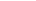 